МИНИСТЕРСТВО ТРУДА И СОЦИАЛЬНОГО РАЗВИТИЯ МУРМАНСКОЙ ОБЛАСТИПРИКАЗот 14 декабря 2022 г. N 772О ПРОВЕДЕНИИ КОНКУРСА СРЕДИ СОЦИАЛЬНО ОРИЕНТИРОВАННЫХНЕКОММЕРЧЕСКИХ ОРГАНИЗАЦИЙ МУРМАНСКОЙ ОБЛАСТИ НА ПРАВОПРЕДОСТАВЛЕНИЯ В 2023 ГОДУ СУБСИДИЙ ИЗ ОБЛАСТНОГО БЮДЖЕТАНА РЕАЛИЗАЦИЮ СОЦИАЛЬНО ЗНАЧИМЫХ ПРОГРАММ (ПРОЕКТОВ)В СФЕРАХ СОЦИАЛЬНОГО ОБСЛУЖИВАНИЯ И СОЦИАЛЬНОЙ ЗАЩИТЫГРАЖДАНВ целях реализации Закона Мурманской области от 05.03.2012 N 1450-01-ЗМО "О государственной поддержке социально ориентированных некоммерческих организаций в Мурманской области", государственной программы Мурманской области "Социальная поддержка", постановления Правительства Мурманской области от 20.03.2017 N 141-ПП "Об утверждении порядка предоставления субсидий социально ориентированным некоммерческим организациям Мурманской области на реализацию социально значимых программ (проектов) в сферах социального обслуживания и социальной защиты граждан" приказываю:1. Установить сроки:1.1. проведения конкурса среди социально ориентированных некоммерческих организаций Мурманской области на право предоставления в 2023 году субсидий из областного бюджета на реализацию социально значимых программ (проектов) в сферах социального обслуживания и социальной защиты граждан (далее - конкурс) с 21.12.2022 по 15.02.2023;1.2. приема заявок от участников конкурса с 23.12.2022 по 31.01.2023;1.3. проведения заседания конкурсной комиссии по рассмотрению заявок с 06.02.2023 по 17.02.2023;(подп. 1.3 в ред. приказа Минтрудсоцразвития Мурманской области от 10.02.2023 N 78)1.4. издания приказа Министерства труда и социального развития Мурманской области об итогах конкурса не позднее 27.02.2023.(подп. 1.4 в ред. приказа Минтрудсоцразвития Мурманской области от 10.02.2023 N 78)2. Управлению социальной защиты, опеки и попечительства (Киперь Ж.М.) обеспечить организацию проведения конкурса в сроки, установленные настоящим приказом.3. Утвердить прилагаемые:3.1. Журнал учета заявок на участие в конкурсе.3.2. Методические рекомендации по оформлению программ (проектов), предоставляемых на конкурс.3.3. Оценочный лист членов конкурсной комиссии по оценке заявок, представленных на конкурс.3.4. Состав конкурсной комиссии по рассмотрению заявок социально ориентированных некоммерческих организаций Мурманской области на право предоставления в 2023 году субсидий из областного бюджета на реализацию социально значимых программ (проектов) в сферах социального обслуживания и социальной защиты граждан.4. Контроль за исполнением настоящего приказа возложить на заместителя министра Шипилова И.В.МинистрС.Б.МЯКИШЕВУтвержденприказомМинистерства труда и социального развитияМурманской областиот 14 декабря 2022 г. N 772ЖУРНАЛУЧЕТА ЗАЯВОК НА УЧАСТИЕ В КОНКУРСЕ СРЕДИ СОЦИАЛЬНООРИЕНТИРОВАННЫХ НЕКОММЕРЧЕСКИХ ОРГАНИЗАЦИЙ МУРМАНСКОЙОБЛАСТИ НА ПРАВО ПРЕДОСТАВЛЕНИЯ В 2023 ГОДУ СУБСИДИЙИЗ ОБЛАСТНОГО БЮДЖЕТА НА РЕАЛИЗАЦИЮ СОЦИАЛЬНО ЗНАЧИМЫХПРОГРАММ (ПРОЕКТОВ) В СФЕРАХ СОЦИАЛЬНОГО ОБСЛУЖИВАНИЯИ СОЦИАЛЬНОЙ ЗАЩИТЫ ГРАЖДАНУтвержденыприказомМинистерства труда и социального развитияМурманской областиот 14 декабря 2022 г. N 772МЕТОДИЧЕСКИЕ РЕКОМЕНДАЦИИПО ОФОРМЛЕНИЮ ПРОГРАММ (ПРОЕКТОВ), ПРЕДОСТАВЛЯЕМЫХНА КОНКУРС СРЕДИ СОЦИАЛЬНО ОРИЕНТИРОВАННЫХ НЕКОММЕРЧЕСКИХОРГАНИЗАЦИЙ МУРМАНСКОЙ ОБЛАСТИ НА ПРАВО ПРЕДОСТАВЛЕНИЯВ 2023 ГОДУ СУБСИДИЙ ИЗ ОБЛАСТНОГО БЮДЖЕТА НА РЕАЛИЗАЦИЮСОЦИАЛЬНО ЗНАЧИМЫХ ПРОГРАММ (ПРОЕКТОВ) В СФЕРАХ СОЦИАЛЬНОГООБСЛУЖИВАНИЯ И СОЦИАЛЬНОЙ ЗАЩИТЫ ГРАЖДАН1. Заявка на участие в конкурсе (далее - конкурс) среди социально ориентированных некоммерческих организаций (далее - СО НКО) подается в соответствии с постановлением Правительства Мурманской области от 20.03.2017 N 141-ПП "Об утверждении порядка предоставления субсидий социально ориентированным некоммерческим организациям Мурманской области на реализацию социально значимых программ (проектов) в сферах социального обслуживания и социальной защиты граждан".2. Заявка на участие в конкурсе представляется в Министерство труда и социального развития Мурманской области (далее - Министерство) по адресу: г. Мурманск, ул. Полярные Зори, д. 46а, либо на электронный адрес: mintrudsoc@gov-murman.ru.3. Заявка на участие в конкурсе представляется в соответствии с требованиями, установленными разделом 6 постановления Правительства Мурманской области от 20.03.2017 N 141-ПП "Об утверждении порядка предоставления субсидий социально ориентированным некоммерческим организациям Мурманской области на реализацию социально значимых программ (проектов) в сферах социального обслуживания и социальной защиты граждан".4. Требования к оформлению заявок на конкурс:- текст набирается на компьютере через одинарный межстрочный интервал с применением шрифта Times New Roman, размер шрифта - 12 или 14 pt, ровняется по ширине листа;- заявка должна быть представлена в папке-скоросшивателе (в случае ее подачи на бумажном носителе).5. Титульный лист должен включать:- полное наименование СО НКО - заявителя (в соответствии с уставом);- название программы (короткое);- наименование приоритетного направления программы (проекта).6. Заявка включает:6.1. заявление об участии в конкурсе по форме, утвержденной приложением N 2 постановления Правительства Мурманской области от 20.03.2017 N 141-ПП "Об утверждении порядка предоставления субсидий социально ориентированным некоммерческим организациям Мурманской области на реализацию социально значимых программ (проектов) в сферах социального обслуживания и социальной защиты граждан";6.2. документы, установленные пунктом 6.1 постановления Правительства Мурманской области от 20.03.2017 N 141-ПП "Об утверждении порядка предоставления субсидий социально ориентированным некоммерческим организациям Мурманской области на реализацию социально значимых программ (проектов) в сферах социального обслуживания и социальной защиты граждан".Документы, указанные в абзацах четвертом и седьмом указанного пункта постановления, запрашиваются Министерством в рамках межведомственного взаимодействия с территориальным органом Федеральной налоговой службы, в том числе в электронной форме с использованием системы межведомственного электронного взаимодействия.В состав заявки на участие в конкурсе может быть включена только одна программа (проект), соответствующая видам программ (проектов), указанным в пункте 1.1 постановления Правительства Мурманской области от 20.03.2017 N 141-ПП "Об утверждении порядка предоставления субсидий социально ориентированным некоммерческим организациям Мурманской области на реализацию социально значимых программ (проектов) в сферах социального обслуживания и социальной защиты граждан".Если информация (в том числе документы), включенная в состав заявки на участие в конкурсе, содержит персональные данные, в состав заявки должны быть включены согласия субъектов этих данных на их обработку в соответствии с Федеральным законом от 27.07.2006 N 152-ФЗ "О персональных данных".6.3. Программа (проект) должна включать следующие разделы:- общая характеристика ситуации в соответствующей сфере на начало реализации программы (проекта);- цель (цели) и задачи программы (проекта) (последовательное перечисление целей, поставленных для решения выбранной проблемы, и задач, требующих решения для достижения поставленных целей);- география программы (проекта) - указываются наименования муниципальных образований Мурманской области, на территории которых предполагается реализация мероприятий программы;- целевая аудитория (например, люди пожилого возраста, инвалиды, семьи с детьми, дети и т.д.);- количество граждан целевой аудитории, которых планируется охватить реализацией социально значимой программы (проекта);- количество добровольцев, запланированных к участию в программе (проекте);- описание основных мероприятий, этапы и сроки реализации программы (проекта) (календарный план программы (проекта);- партнеры программы (проекта) - указываются партнеры программы (проекта), при участии которых планируется реализация программы (проекта), вид их поддержки (финансовая поддержка, имущественная поддержка и т.д.);- полная стоимость программы (проекта) - указывается общая сумма, запланированная на реализацию программы (проекта);- запрашиваемый объем финансирования программы (проекта) - указывается запрашиваемый на конкурсной основе объем финансовых средств (в рублях) на реализацию программы (проекта);- средства организации (собственные и (или) привлекаемые из других источников) на реализацию программы (проекта) - указывается объем собственных финансовых средств (в рублях) организации и (или) привлекаемые выписки из организацией средства за счет незапрещенных источников на реализацию программы (проекта) с обязательным подтверждением необходимыми документами (гарантийные письма партнеров, копии договоров с партнерами, счетов банка и т.п.);- смета расходов на реализацию программы (проекта) с ее финансово-экономическим обоснованием;- ожидаемые результаты реализации программы (проекта) согласно приложению N 3 к постановлению Правительства Мурманской области от 20.03.2017 N 141-ПП "Об утверждении порядка предоставления субсидий социально ориентированным некоммерческим организациям Мурманской области на реализацию социально значимых программ (проектов) в сферах социального обслуживания и социальной защиты граждан" (например, "обучение правилам использования технических средств реабилитации пройдут 50 инвалидов").Ожидаемые результаты реализации программы (проекта) включаются в договор о предоставлении субсидии как показатель результата предоставления субсидии;- полные реквизиты организации.В программу (проект) также может быть включена другая дополнительная информация.6.4. Требования к подаче заявки по электронной почте:- формат документов - Adobe PDF;- каждый отдельный документ направляется отдельным файлом;- в названии файла требуется прописать официальное название документа и количество страниц на русском языке;- качество файлов - от 200 DPI.7. Форма календарного плана реализации программа (проекта):8. Форма сметы расходов программы (проекта) (табличный вариант в формате Microsoft Excel):--------------------------------<*> Бюджет программы может иметь не все указанные статьи расходов.<**> При наличии.УтвержденприказомМинистерства труда и социального развитияМурманской областиот 14 декабря 2022 г. N 772ОЦЕНОЧНЫЙ ЛИСТЧЛЕНА КОНКУРСНОЙ КОМИССИИ ПО ОЦЕНКЕ СОЦИАЛЬНО ЗНАЧИМЫХПРОГРАММ (ПРОЕКТОВ), НАПРАВЛЕННЫХ НА РЕШЕНИЕ СОЦИАЛЬНЫХПРОБЛЕМ НАСЕЛЕНИЯ В СФЕРЕ СОЦИАЛЬНОЙ ЗАЩИТЫ ГРАЖДАНОЦЕНКА ЗАЯВКИУтвержденприказомМинистерства труда и социального развитияМурманской областиот 14 декабря 2022 г. N 772СОСТАВКОНКУРСНОЙ КОМИССИИ ПО РАССМОТРЕНИЮ ЗАЯВОК СОЦИАЛЬНООРИЕНТИРОВАННЫХ НЕКОММЕРЧЕСКИХ ОРГАНИЗАЦИЙ МУРМАНСКОЙОБЛАСТИ НА ПРАВО ПРЕДОСТАВЛЕНИЯ В 2023 ГОДУ СУБСИДИЙИЗ ОБЛАСТНОГО БЮДЖЕТА НА РЕАЛИЗАЦИЮ СОЦИАЛЬНО ЗНАЧИМЫХПРОГРАММ (ПРОЕКТОВ) В СФЕРАХ СОЦИАЛЬНОГО ОБСЛУЖИВАНИЯИ СОЦИАЛЬНОЙ ЗАЩИТЫ ГРАЖДАН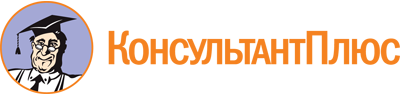 Приказ Минтрудсоцразвития Мурманской области от 14.12.2022 N 772
(ред. от 10.02.2023)
"О проведении конкурса среди социально ориентированных некоммерческих организаций Мурманской области на право предоставления в 2023 году субсидий из областного бюджета на реализацию социально значимых программ (проектов) в сферах социального обслуживания и социальной защиты граждан"
(вместе с "Журналом учета заявок на участие в конкурсе среди социально ориентированных некоммерческих организаций Мурманской области на право предоставления в 2023 году субсидий из областного бюджета на реализацию социально значимых программ (проектов) в сферах социального обслуживания и социальной защиты граждан", "Методическими рекомендациями по оформлению программ (проектов), предоставляемых на конкурс среди социально ориентированных некоммерческих организаций Мурманской области на право предоставления в 2023 году субсидий из областного бюджета на реализацию социально значимых программ (проектов) в сферах социального обслуживания и социальной защиты граждан", "Оценочным листом члена конкурсной комиссии по оценке социально значимых программ (проектов), направленных на решение социальных проблем населения в сфере социальной защиты граждан", "Составом конкурсной комиссии по рассмотрению заявок социально ориентированных некоммерческих организаций Мурманской области на право предоставления в 2023 году субсидий из областного бюджета на реализацию социально значимых программ (проектов) в сферах социального обслуживания и социальной защиты граждан")Документ предоставлен КонсультантПлюс

www.consultant.ru

Дата сохранения: 17.06.2023
 Список изменяющих документов(в ред. приказа Минтрудсоцразвития Мурманской областиот 10.02.2023 N 78)Дата регистрации заявкиРегистрационный номер заявкиНаименование организации, подавшей заявку123N п/пНаименование мероприятияСрок проведения (календарный месяц, год)Ожидаемые результаты (с указанием результатов, их количественных показателей, количества участников)1234N п/пВид расходов (наименование мероприятия) <*>Ед-ца изм-нияКол-воЦена за единицуОбъем затрат (руб.)Объем затрат (руб.)Объем затрат (руб.)N п/пВид расходов (наименование мероприятия) <*>Ед-ца изм-нияКол-воЦена за единицуОбщая сумма финансирования программы (проекта)в том числе:в том числе:N п/пВид расходов (наименование мероприятия) <*>Ед-ца изм-нияКол-воЦена за единицуОбщая сумма финансирования программы (проекта)Собственные/привлеченные средства <**>Средства областного бюджета123456781. ОПЛАТА ТРУДА И ОТЧИСЛЕНИЯ С ФОТ1. ОПЛАТА ТРУДА И ОТЧИСЛЕНИЯ С ФОТ1. ОПЛАТА ТРУДА И ОТЧИСЛЕНИЯ С ФОТ1. ОПЛАТА ТРУДА И ОТЧИСЛЕНИЯ С ФОТ1. ОПЛАТА ТРУДА И ОТЧИСЛЕНИЯ С ФОТ1. ОПЛАТА ТРУДА И ОТЧИСЛЕНИЯ С ФОТ1. ОПЛАТА ТРУДА И ОТЧИСЛЕНИЯ С ФОТ1. ОПЛАТА ТРУДА И ОТЧИСЛЕНИЯ С ФОТ1.1...Итого по 1 разделу:Итого по 1 разделу:Итого по 1 разделу:Итого по 1 разделу:2. ОПЛАТА ТОВАРОВ, РАБОТ, УСЛУГ2. ОПЛАТА ТОВАРОВ, РАБОТ, УСЛУГ2. ОПЛАТА ТОВАРОВ, РАБОТ, УСЛУГ2. ОПЛАТА ТОВАРОВ, РАБОТ, УСЛУГ2. ОПЛАТА ТОВАРОВ, РАБОТ, УСЛУГ2. ОПЛАТА ТОВАРОВ, РАБОТ, УСЛУГ2. ОПЛАТА ТОВАРОВ, РАБОТ, УСЛУГ2. ОПЛАТА ТОВАРОВ, РАБОТ, УСЛУГ2.1. Расходы на проведение мероприятии2.1. Расходы на проведение мероприятии2.1. Расходы на проведение мероприятии2.1. Расходы на проведение мероприятии2.1. Расходы на проведение мероприятии2.1. Расходы на проведение мероприятии2.1. Расходы на проведение мероприятии2.1. Расходы на проведение мероприятии2.1.1Транспортные расходы2.1.2Командировочные расходы2.1.3Канцелярские расходы2.1.4Услуги связи2.1.5Типографские расходы2.1.6Почтовые услуги...ИТОГО:ИТОГО:ИТОГО:ИТОГО:2.2. Расходы, связанные с укреплением материально-технической базы организации2.2. Расходы, связанные с укреплением материально-технической базы организации2.2. Расходы, связанные с укреплением материально-технической базы организации2.2. Расходы, связанные с укреплением материально-технической базы организации2.2. Расходы, связанные с укреплением материально-технической базы организации2.2. Расходы, связанные с укреплением материально-технической базы организации2.2. Расходы, связанные с укреплением материально-технической базы организации2.2. Расходы, связанные с укреплением материально-технической базы организации2.2.1...ИТОГО:ИТОГО:ИТОГО:ИТОГО:Итого по 2 разделу:Итого по 2 разделу:Итого по 2 разделу:Итого по 2 разделу:3. АРЕНДНАЯ ПЛАТА (включая коммунальные услуги)3. АРЕНДНАЯ ПЛАТА (включая коммунальные услуги)3. АРЕНДНАЯ ПЛАТА (включая коммунальные услуги)3. АРЕНДНАЯ ПЛАТА (включая коммунальные услуги)3. АРЕНДНАЯ ПЛАТА (включая коммунальные услуги)3. АРЕНДНАЯ ПЛАТА (включая коммунальные услуги)3. АРЕНДНАЯ ПЛАТА (включая коммунальные услуги)3. АРЕНДНАЯ ПЛАТА (включая коммунальные услуги)3.13.2...Итого по 3 разделу:Итого по 3 разделу:Итого по 3 разделу:Итого по 3 разделу:4. УПЛАТА НАЛОГОВ, СБОРОВ, СТРАХОВЫХ ВЗНОСОВ И ИНЫХ ОБЯЗАТЕЛЬНЫХ ПЛАТЕЖЕЙ В БЮДЖЕТНУЮ СИСТЕМУ РФ, НЕОБХОДИМЫХ ДЛЯ РЕАЛИЗАЦИИ ПРОГРАММЫ (ПРОЕКТА)4. УПЛАТА НАЛОГОВ, СБОРОВ, СТРАХОВЫХ ВЗНОСОВ И ИНЫХ ОБЯЗАТЕЛЬНЫХ ПЛАТЕЖЕЙ В БЮДЖЕТНУЮ СИСТЕМУ РФ, НЕОБХОДИМЫХ ДЛЯ РЕАЛИЗАЦИИ ПРОГРАММЫ (ПРОЕКТА)4. УПЛАТА НАЛОГОВ, СБОРОВ, СТРАХОВЫХ ВЗНОСОВ И ИНЫХ ОБЯЗАТЕЛЬНЫХ ПЛАТЕЖЕЙ В БЮДЖЕТНУЮ СИСТЕМУ РФ, НЕОБХОДИМЫХ ДЛЯ РЕАЛИЗАЦИИ ПРОГРАММЫ (ПРОЕКТА)4. УПЛАТА НАЛОГОВ, СБОРОВ, СТРАХОВЫХ ВЗНОСОВ И ИНЫХ ОБЯЗАТЕЛЬНЫХ ПЛАТЕЖЕЙ В БЮДЖЕТНУЮ СИСТЕМУ РФ, НЕОБХОДИМЫХ ДЛЯ РЕАЛИЗАЦИИ ПРОГРАММЫ (ПРОЕКТА)4. УПЛАТА НАЛОГОВ, СБОРОВ, СТРАХОВЫХ ВЗНОСОВ И ИНЫХ ОБЯЗАТЕЛЬНЫХ ПЛАТЕЖЕЙ В БЮДЖЕТНУЮ СИСТЕМУ РФ, НЕОБХОДИМЫХ ДЛЯ РЕАЛИЗАЦИИ ПРОГРАММЫ (ПРОЕКТА)4. УПЛАТА НАЛОГОВ, СБОРОВ, СТРАХОВЫХ ВЗНОСОВ И ИНЫХ ОБЯЗАТЕЛЬНЫХ ПЛАТЕЖЕЙ В БЮДЖЕТНУЮ СИСТЕМУ РФ, НЕОБХОДИМЫХ ДЛЯ РЕАЛИЗАЦИИ ПРОГРАММЫ (ПРОЕКТА)4. УПЛАТА НАЛОГОВ, СБОРОВ, СТРАХОВЫХ ВЗНОСОВ И ИНЫХ ОБЯЗАТЕЛЬНЫХ ПЛАТЕЖЕЙ В БЮДЖЕТНУЮ СИСТЕМУ РФ, НЕОБХОДИМЫХ ДЛЯ РЕАЛИЗАЦИИ ПРОГРАММЫ (ПРОЕКТА)4. УПЛАТА НАЛОГОВ, СБОРОВ, СТРАХОВЫХ ВЗНОСОВ И ИНЫХ ОБЯЗАТЕЛЬНЫХ ПЛАТЕЖЕЙ В БЮДЖЕТНУЮ СИСТЕМУ РФ, НЕОБХОДИМЫХ ДЛЯ РЕАЛИЗАЦИИ ПРОГРАММЫ (ПРОЕКТА)4.14.2...Итого по 4 разделу:Итого по 4 разделу:Итого по 4 разделу:Итого по 4 разделу:ВСЕГО по программе (проекту):ВСЕГО по программе (проекту):ВСЕГО по программе (проекту):ВСЕГО по программе (проекту):1. Фамилия, имя, отчество члена конкурсной комиссии2. Наименование приоритетного направленияN заявкиНаименование организации социально ориентированной некоммерческой организации - участника конкурсаКритерии оценкиКритерии оценкиКритерии оценкиКритерии оценкиКритерии оценкиКритерии оценкиКритерии оценкиКритерии оценкиИтоговый балл заявкиN заявкиНаименование организации социально ориентированной некоммерческой организации - участника конкурсаСоответствие программы (проекта) приоритетным направлениям предоставления субсидииАктуальность и социальная значимость программы (проекта)Соответствие мероприятий программы (проекта) ее целям, задачам и ожидаемым результатамЭкономическая обоснованность бюджета программы (проекта)Наличие организаций - партнеров в реализации программы (проекта), подтвержденное письмами поддержкиНаличие организаций - партнеров в реализации программы (проекта), подтвержденное письмами поддержкиНаличие опыта в реализации аналогичных программ (проектов)Организация признана исполнителем общественно полезных услугИтоговый балл заявкиN заявкиНаименование организации социально ориентированной некоммерческой организации - участника конкурса12345678подпись члена комиссиидатаШипиловИгорь Викторович- заместитель министра труда и социального развития Мурманской области - председатель конкурсной комиссииКиперьЖанна Михайловна- начальник управления социальной защиты, опеки и попечительства Министерства труда и социального развития Мурманской области - заместитель председателя конкурсной комиссииКастрамТамара Васильевна- консультант управления социальной защиты, опеки и попечительства Министерства труда и социального развития Мурманской области - секретарь конкурсной комиссиичлены конкурсной комиссии:ВерховодЕлена Станиславовна- главный специалист управления стратегического планирования Министерства развития Арктики и экономики Мурманской областиЕрмоленкоАртем Алексеевич- председатель Мурманской молодежной областной общественной организации Клуб молодых инвалидов, их законных представителей, инвалидов детства "Валентина-плюс" (по согласованию)СкляроваОльга Владимировна- заместитель председателя Мурманской областной организации доноров "Капля жизни", член Общественного совета при Министерстве труда и социального развития Мурманской области III созыва (по согласованию)ТегалеваТатьяна Дмитриевна- старший преподаватель кафедры философии, социальных наук и права социального обеспечения ФГБОУ ВО "Мурманский арктический государственный университет", заместитель председателя Общественного совета при Министерстве труда и социального развития Мурманской области III созыва (по согласованию)